ГОСТ 7769-82 Чугун легированный для отливок со специальными свойствами. Марки. Чугун ЧН15Д7Требования к чугуну: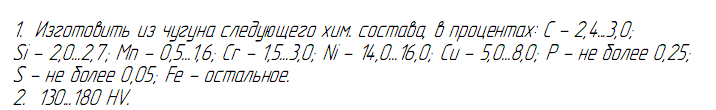 